関係者各位令和5年3月株式会社　アジマ自動車学校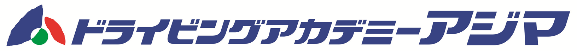 出前「基礎講習」・「一般講習」のご案内当社では、幅広く講習機会を提供することを目的に出前による指導講習を開催しております。「基礎講習」や「一般講習」を希望される方は、下記の要領をご確認のうえ、添付の「申込書」によりお申込みください。記1，　実施する指導講習：基礎講習 ・ 一般講習（「旅客」「貨物」）2，　受講者数：　原則30名以上30名未満の場合はご相談ください。3，　募集期間：　令和5年4月～令和6年3月開催日は上記開催期間内で開催を希望するご依頼者様と調整のうえで決定させていただきます。4，　開催会場：　ご依頼者様が指定された会場ご依頼者様にご用意いただいた会場で実施いたします。会場を借用する場合は手配などについてもご相談ください。会場借用費用等はご依頼者様のご負担となります。当社の新型コロナウィルス感染防止対策ガイドラインに基づく開催が可能であることが必要です。（ご相談ください）5，　講習料金：　受講者1名あたり、基礎講習8,900円・一般講習3,200円長野県トラック協会、長野県バス協会に入会されている会員事業者様は講習料金の助成が受けられます。詳細は当社にお問合せ下さい。6，　講習時間：　基礎講習16時間(3日間)・一般講習5時間講習の進行によって講習時間の延長があります。7，　その他　：　開催については、調整のうえ決定させて頂きます。詳細については、お気軽に下記までお問い合わせください。以上出前「基礎講習」・「一般講習」申込書令和　　年　　月　　日株式会社　アジマ自動車学校　ドライビングアカデミーアジマ　殿　『出前「基礎講習」・「一般講習」の案内」に定める要領に同意し下記により申し込みます。　【問合せ先】　株式会社　アジマ自動車学校　ドライビングアカデミーアジマ指導講習担当　岩下要司　Email：academy@ajima-d.com　TEL：0265-33-2551　FAX0265-49-8414事業者名代表者名所在地申込責任者連絡先(電話)（E-mail）1，講習の種類2，希望開催日3，予定受講者数4，予定会場名称5，予定会場住所6，備考